RegeringenFörsvarsdepartementetMed överlämnande av försvarsutskottets betänkande 2017/18:FöU8 Vissa frågor om Försvarsmaktens personal får jag anmäla att riksdagen denna dag bifallit utskottets förslag till riksdagsbeslut.Stockholm den 22 mars 2018Riksdagsskrivelse2017/18:195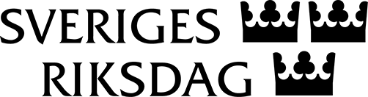 Urban AhlinClaes Mårtensson